 Стамбул: столица четырех империй. Большой экскурсионный авиа тур6 дней/5 ночейВылеты по пятницам из МинскаСтоимость тура: 655 евро + 50,0 бел.руб.Предоплата 330 евро+50 бел. руб. по курсу НБРБ + 3% в кассу или на р/с ТУРФИРМЫ, остаток оплаты 325 евро принимающей стороне в установленной валюте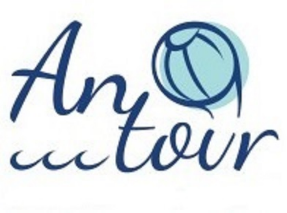 Tel.: +375 29 6601399 (viber, whatsapp),          +375 29 9125926 (Viber), +375 33 3466519,    +375 17 3602414, 3602415 (fax) info@antour.by, www.antour.byг. Минск, ул. Новгородская, 4-208Для тех, кто любит комфортДля тех, кто любит комфорт1 деньПрилет в Стамбул.
Встреча и трансфер в отель. Размещение.
Отдых. Свободное время.Прилет в Стамбул.
Встреча и трансфер в отель. Размещение.
Отдых. Свободное время.2 деньЗавтрак в отеле. Экскурсия в 09:00.
Экскурсия « Два Континента» – один из самых ярких и интересных.
Он позволит увидеть Стамбул во всей его исторической красе. Вам будет предложена программа на целый день, включающая в себя следующие достопримечательности Стамбула: Дворец Топ Капы, Голубая Мечеть, Ипподром, Немецкий Фонтан и Хаммам Хуррем Султан, Собор Св. Софии, прогулка по Босфору на катере, Египетский рынок.
Прогулка по Босфорскому проливу на катере – одно из увлекательных морских прогулок в любое время года. Пролив представляет собой 30-ти километровую оживленную транспортную магистраль и служит водяной границей между Азиатской и Европейской частями мегаполиса. Берега обоих континентов усыпаны крепостями, дворцами, летними резиденциями, особняками, частными виллами и густыми лесами. Вы проплывете мимо Девичьей Башни, вокруг которой ходит множество легенд; под знаменитым полуторакилометровым подвесным Босфорским мостом, соединяющим два континента Европу и Азию; вдоль Румельской Крепости, расположенной на Европейской части Стамбула. Крепость была построена в 1452 году и служила защитным шлемом у ворот бухты Золотого Рога. Так же во время морской прогулки вы проплывете мимо роскошного Дворца султанов Долмабахче, построенного в 19-м веке. Самым последним жителем Дворца был Ататюрк, после его смерти Дворец стал музеем.
В конце экскурсии по желанию предоставляется возможность поездки в шоппинг-центр.Завтрак в отеле. Экскурсия в 09:00.
Экскурсия « Два Континента» – один из самых ярких и интересных.
Он позволит увидеть Стамбул во всей его исторической красе. Вам будет предложена программа на целый день, включающая в себя следующие достопримечательности Стамбула: Дворец Топ Капы, Голубая Мечеть, Ипподром, Немецкий Фонтан и Хаммам Хуррем Султан, Собор Св. Софии, прогулка по Босфору на катере, Египетский рынок.
Прогулка по Босфорскому проливу на катере – одно из увлекательных морских прогулок в любое время года. Пролив представляет собой 30-ти километровую оживленную транспортную магистраль и служит водяной границей между Азиатской и Европейской частями мегаполиса. Берега обоих континентов усыпаны крепостями, дворцами, летними резиденциями, особняками, частными виллами и густыми лесами. Вы проплывете мимо Девичьей Башни, вокруг которой ходит множество легенд; под знаменитым полуторакилометровым подвесным Босфорским мостом, соединяющим два континента Европу и Азию; вдоль Румельской Крепости, расположенной на Европейской части Стамбула. Крепость была построена в 1452 году и служила защитным шлемом у ворот бухты Золотого Рога. Так же во время морской прогулки вы проплывете мимо роскошного Дворца султанов Долмабахче, построенного в 19-м веке. Самым последним жителем Дворца был Ататюрк, после его смерти Дворец стал музеем.
В конце экскурсии по желанию предоставляется возможность поездки в шоппинг-центр.3 деньЗавтрак в отеле. Экскурсия в 09:00.
Тур включает в себя очень насыщенную интереснейшими и уникальными историческими объектами программу. Вы побываете в роскошном Дворце Долмабахче, увидите старинную мечеть Сулеймание и спуститесь в подземелье Цистерны Базилика. Узнаете историю о том, как ныне музей Музея Мозаики Церковь Хора превратилась в мечеть, увидите первую церковь Византии в Константинопольском Патриархате, хранительницу святынь Влахернскую Церковь и полюбуетесь видами города у берегов Золотого Рога.
Золотой Рог принято считать одной из самых красивых и естественных гаваней в мире, по форме напоминающий рог. По обоим берегам залива расположена Европейская часть Стамбула. Противоположные берега соединяют 5 мостов: Галатский, Старый Галатский, Мост Халич, Мост Ататюрка и Метромост Золотой рог. Во время захода солнца пролив сияет золотым светоотражением. Отсюда и название «Золотой рог». Вы проедите по берегу Золотого Рога и полюбуетесь замечательными видами на город.
В конце экскурсии по желанию предоставляется возможность поездки в шоппинг-центр.Завтрак в отеле. Экскурсия в 09:00.
Тур включает в себя очень насыщенную интереснейшими и уникальными историческими объектами программу. Вы побываете в роскошном Дворце Долмабахче, увидите старинную мечеть Сулеймание и спуститесь в подземелье Цистерны Базилика. Узнаете историю о том, как ныне музей Музея Мозаики Церковь Хора превратилась в мечеть, увидите первую церковь Византии в Константинопольском Патриархате, хранительницу святынь Влахернскую Церковь и полюбуетесь видами города у берегов Золотого Рога.
Золотой Рог принято считать одной из самых красивых и естественных гаваней в мире, по форме напоминающий рог. По обоим берегам залива расположена Европейская часть Стамбула. Противоположные берега соединяют 5 мостов: Галатский, Старый Галатский, Мост Халич, Мост Ататюрка и Метромост Золотой рог. Во время захода солнца пролив сияет золотым светоотражением. Отсюда и название «Золотой рог». Вы проедите по берегу Золотого Рога и полюбуетесь замечательными видами на город.
В конце экскурсии по желанию предоставляется возможность поездки в шоппинг-центр.4 деньЗавтрак в отеле. Шоппинг тур по Стамбулу.
Свободное время.
Ночной тур - КРУИЗ ПО БОСФОРУ с традиционным турецким ужином.
(Включены в стоимость - ШОУ программа, меню, местные напитки, трансфер)
В 19.00-19.30 Вас заберут из отеля и отвезут на корабль.
Во время водного путешествия Вас поразят Панорамные ночные виды Стамбула, подвесные мосты, Османский дворец, береговые особняки и современные виллы.
ШОУ-программа - фольклорные турецкие танцы, танец живота.
Ужин меню: закуски из блюд традиционной турецкой кухни, свежие сезонные салаты, жареная рыба и курица стейк, десерты, неограниченные местные напитки (местные вина, пива, алкогольные и безалкогольные напитки; импортные напитки предоставляются за доп плату), турецкий кофе.
К 0.00 Вы вернетесь в отель.Завтрак в отеле. Шоппинг тур по Стамбулу.
Свободное время.
Ночной тур - КРУИЗ ПО БОСФОРУ с традиционным турецким ужином.
(Включены в стоимость - ШОУ программа, меню, местные напитки, трансфер)
В 19.00-19.30 Вас заберут из отеля и отвезут на корабль.
Во время водного путешествия Вас поразят Панорамные ночные виды Стамбула, подвесные мосты, Османский дворец, береговые особняки и современные виллы.
ШОУ-программа - фольклорные турецкие танцы, танец живота.
Ужин меню: закуски из блюд традиционной турецкой кухни, свежие сезонные салаты, жареная рыба и курица стейк, десерты, неограниченные местные напитки (местные вина, пива, алкогольные и безалкогольные напитки; импортные напитки предоставляются за доп плату), турецкий кофе.
К 0.00 Вы вернетесь в отель.5 деньЗавтрак в отеле.
Свободный день.Завтрак в отеле.
Свободный день.6 деньЗавтрак в отеле.     Трансфер в аэропорт.           Вылет из Стамбула.Завтрак в отеле.     Трансфер в аэропорт.           Вылет из Стамбула.В стоимость ВКЛЮЧЕНО:Авиа перелет Минск-Стамбул-Минск
Размещение в отелях 4–5* в 2-местном номере
Ежедневный завтрак по системе «Шведский стол»
2 обеда во время экскурсионных дней
ужин во время ночного тура по Босфору
Экскурсии по программе
Групповой трансфер 
Услуги русскоговорящего гида
Входные билеты в музеиВ стоимость ВКЛЮЧЕНО:Авиа перелет Минск-Стамбул-Минск
Размещение в отелях 4–5* в 2-местном номере
Ежедневный завтрак по системе «Шведский стол»
2 обеда во время экскурсионных дней
ужин во время ночного тура по Босфору
Экскурсии по программе
Групповой трансфер 
Услуги русскоговорящего гида
Входные билеты в музеиВ стоимость НЕ ВКЛЮЧЕНО:
Медицинская страховка
Дополнительные предложения:
Экскурсия «Турецкая ночь», Турецкая баня
Обеды - 10 евро, ужины - 15 евро в день/чел.
Одноместное размещение - 90 евро